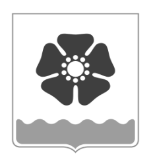 Городской Совет депутатовмуниципального образования «Северодвинск» (Совет депутатов Северодвинска)шестого созываРЕШЕНИЕО внесении изменений в Перечень муниципального недвижимого имущества, предназначенного для передачиво владение и (или) пользованиесубъектам малого и среднегопредпринимательства, организациям,образующим инфраструктуру поддержкисубъектов малого и среднегопредпринимательства, и физическим лицам, не являющимся индивидуальнымипредпринимателями и применяющимспециальный налоговый режим«Налог на профессиональный доход»В соответствии с Положением о порядке распоряжения муниципальным имуществом при передаче его в пользование, утвержденным решением Совета депутатов Северодвинска от 26.02.2009 № 34, Совет депутатов Северодвинскарешил:1. Внести в Перечень муниципального недвижимого имущества, предназначенного для передачи во владение и (или) пользование субъектам малого и среднего предпринимательства, организациям, образующим инфраструктуру поддержки субъектов малого и среднего предпринимательства, и физическим лицам, не являющимся индивидуальными предпринимателями и применяющим специальный налоговый режим «Налог на профессиональный доход» (далее – Перечень), утвержденный решением Совета депутатов Северодвинска от 25.06.2009 № 66 (в редакции от 18.03.2021), следующие изменения:1.1. Исключить пункты:1.2. В последней строке Перечня цифры «9125,7» заменить цифрами «8475,6».2. Настоящее решение вступает в силу после его официального опубликования.3. Опубликовать (обнародовать) настоящее решение в бюллетене нормативно-правовых актов муниципального образования «Северодвинск» «Вполне официально», разместить в сетевом издании «Вполне официально» (вполне-официально.рф) 
и на официальных интернет-сайтах Совета депутатов Северодвинска и Администрации Северодвинска.от24.06.2021№  353№ п/пАдрес помещенияПлощадь 19Героев Североморцев, 1071,671Ленина, 16/1206,3155Мира, 3а341,1253Строителей, 1731,1ПредседательСовета депутатов Северодвинска ___________________М.А. Старожилов              Глава муниципального образования             «Северодвинск»             __________________И.В. Скубенко